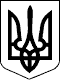 УЖГОРОДСЬКА РАЙОННА державна адміністраціяЗАКАРПАТСЬКОЇ ОБЛАСТІУЖГОРОДСЬКА РАЙОННА військова адміністраціяЗАКАРПАТСЬКОЇ ОБЛАСТІР О З П О Р Я Д Ж Е Н Н Я____23.05.2023__                         м. Ужгород                           №____49_______Відповідно до статей 6, 21, 25, 39, 41 Закону України „Про місцеві державні адміністрації”, статей 33, 34, 35, 38 Закону України „Про військовий обов’язок і військову службу”, статей 17, 18, 21 Закону України „Про мобілізаційну підготовку та мобілізацію”,  Закону України „Про правовий режим воєнного стану”, указів Президента України:  від 24 лютого 2022 року           № 64/2022 ,,Про введення воєнного стану в Україні”, від 24 лютого 2022 року  № 68/2022  ,,Про утворення військових адміністрацій”, від 01 травня 2023 року № 254/2023 ,,Про продовження строку дії воєнного стану в Україні”, Порядку організації та ведення військового обліку призовників, військовозобов’язаних і резервістів, затвердженого постановою Кабінету Міністрів України 30 грудня 2022 року № 1487 ,,Про затвердження  Порядку організації та ведення військового обліку призовників, військовозобов’язаних і резервістів”, Порядку бронювання військовозобов’язаних за органами державної влади, іншими державними органами, органами місцевого самоврядування та підприємствами, установами і організаціями на період мобілізації та на воєнний час, затвердженого постановою Кабінету Міністрів України від 04 лютого 2015 року № 45 ,,Про затвердження Порядку бронювання військовозобов’язаних за органами державної влади, іншими державними органами, органами місцевого самоврядування та підприємствами, установами і організаціями на період мобілізації та на воєнний час”, постанови Кабінету Міністрів України від 03 березня 2022 року № 194 ,,Деякі питання бронювання військовозобов'язаних в умовах правового режиму воєнного стану”, листа начальника Ужгородського районного територіального центру комплектування та соціальної  підтримки 08.05.2023 № 8749, з метою забезпечення функціонування системи військового обліку та контролю за виконанням громадянами України військового обов’язку i дотриманням ними встановлених правил військового обліку, своєчасного бронювання військовозобов’язаних за підприємствами, установами i організаціями на період мобілізації та на воєнний час, завчасної підготовки кадрів для заміни військовозобов’язаних, які підлягають призову у разі мобілізації, 2З О Б О В ’ Я З У Ю:        1. Внести зміни до розпорядження голови державної адміністрації  - начальника військової адміністрації 25.01.2023 № 4 „Про  стан військового обліку на території Ужгородського району у 2022 році та завданння щодо його поліпшення у 2023 році”, затвердивши у новій редакції:         План проведення перевірки стану  військового обліку в органах  місцевого самоврядування на підприємствах, в установах та організаціях Ужгородського району на 2023 рік (додається);        Графік  звіряння даних списків персонального військового  обліку призовників, військовозобов’язаних та резервістів, органів місцевого самоврядування, підприємств, установ та організацій,  карток первинного обліку призовників, військовозобов’язаних та резервістів виконкомів органів місцевого самоврядування з обліковими даними Ужгородського районного територіального центру комплектування та соціальної підтримки на 2023 рік (додається).        2. Контроль за виконанням цього розпорядження покласти  на заступника голови державної адміністрації – начальника військової  адміністрації                   Дупина В.М.Голова  державної    адміністрації – начальник військової адміністрації                                       Юрій ГУЗИНЕЦЬПро внесення змін до розпорядження голови державної                      адміністрації – начальника  військової адміністрації  25.01.2023  № 4